от 22 марта 2024 г. № 149О внесении изменений в постановление администрацииОршанского муниципального района Республики Марий Элот 17 мая 2021 г. № 197В соответствии с Федеральным законом от 27 июля 2010 г. № 210-ФЗ «Об организации предоставления государственных и муниципальных услуг», перечнем массовых социально значимых государственных и муниципальных услуг и функций, оказываемых органами исполнительной власти Республики Марий Эл и органами местного самоуправления в Республике Марий Эл, утвержденным протоколом республиканской межведомственной комиссии по повышению качества предоставления государственных и муниципальных услуг от 15 августа 2022 г. № САВ-06-04, Положением об администрации Оршанского муниципального района Республики Марий Эл, утвержденным решением Собрания депутатов Оршанского муниципального района Республики Марий Эл от 27 мая 2020 г. № 66, администрация Оршанского муниципального района Республики Марий Элп о с т а н о в л я е т:1.	Внести в постановление администрации Оршанского муниципального района Республики Марий Эл от 17 мая 2021 г. № 197 «Об утверждении административного регламента предоставления муниципальной услуги «Заключение соглашения о перераспределении земель и (или) земельных участков, находящихся в муниципальной собственности, или государственная собственность, на которые не разграничена, и земельных участков, находящихся в частной собственности» (далее - Постановление) следующие изменения:1.1. в наименовании, пункте 1 Постановления слова «Заключение соглашения о перераспределении земель и (или) земельных участков, находящихся в муниципальной собственности, или государственная собственность, на которые не разграничена, и земельных участков, находящихся в частной собственности» заменить словами «Перераспределение земель и (или) земельных участков, находящихся в муниципальной собственности, или государственная собственность на которые не разграничена, и земельных участков, находящихся в частной собственности».2. Внести в административный регламент предоставления муниципальной услуги «Заключение соглашения о перераспределении земель и (или) земельных участков, находящихся в муниципальной собственности, или государственная собственность, на которые                     не разграничена, и земельных участков, находящихся в частной собственности», утвержденный постановлением администрации Оршанского муниципального района Республики Марий Эл от 17 мая 2021 года № 197 (далее – административный регламент) следующие изменения:2.1. в наименовании, пунктах 1, 6, приложениях № 1 и № 2 административного регламента слова «Заключение соглашения о перераспределении земель и (или) земельных участков, находящихся в муниципальной собственности, или государственная собственность, на которые не разграничена, и земельных участков, находящихся в частной собственности» заменить словами «Перераспределение земель и (или) земельных участков, находящихся в муниципальной собственности, или государственная собственность на которые не разграничена, и земельных участков, находящихся в частной собственности».2. Разместить настоящее постановление на странице администрации Оршанского муниципального района Республики Марий Эл                                  в информационно-телекоммуникационной сети «Интернет» официального интернет портала Республики Марий Эл                                               https://mari-el.gov.ru/municipality/orshanka/.3. Настоящее постановление подлежит официальному опубликованию и вступает в силу по истечении 10 дней со дня его официального опубликования в районной газете «Вперед».4. Контроль за исполнением настоящего постановления возложить       на заместителя главы администрации Оршанского муниципального района Республики Марий Эл Стрельникову С.И.Глава администрации       Оршанскогомуниципального района                                                                     А.Плотников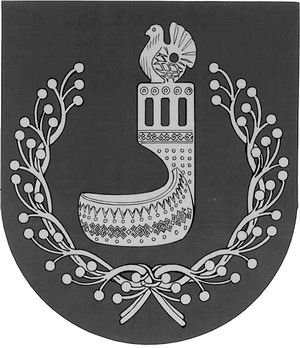 МАРИЙ ЭЛ РЕСПУБЛИКЫНОРШАНКЕ МУНИЦИПАЛЬНЫЙ РАЙОНЫН АДМИНИСТРАЦИЙЖЕПУНЧАЛАДМИНИСТРАЦИЯОРШАНСКОГО МУНИЦИПАЛЬНОГО РАЙОНАРЕСПУБЛИКИ МАРИЙ ЭЛПОСТАНОВЛЕНИЕ